Look at the picture and answer the questions. 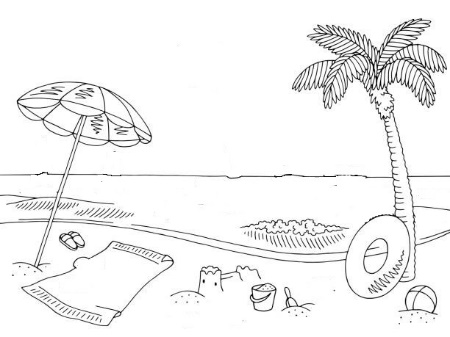 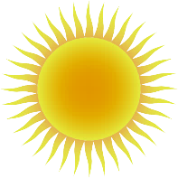 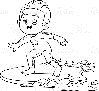 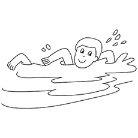 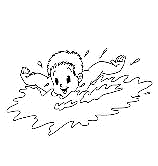 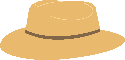 a) What season is it?               b) What’s the weather like?c) What is Paul doing?               d) What is Jack doing?   e) What is under the beach umbrella?f)  What is near the bucket?   g) Where is the hat?     ANSWER KEYIt’s summer.It’s sunny and very hot.Paul is swimming.Jack is surfing.There is a towel under the beach umbrella.There is a spade near the bucket.The hat is on the towel.Name: ____________________________    Surname: ____________________________    Nber: ____   Grade/Class: _____Name: ____________________________    Surname: ____________________________    Nber: ____   Grade/Class: _____Name: ____________________________    Surname: ____________________________    Nber: ____   Grade/Class: _____Assessment: _____________________________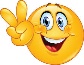 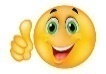 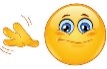 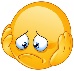 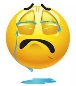 Date: ___________________________________________________    Date: ___________________________________________________    Assessment: _____________________________Teacher’s signature:___________________________Parent’s signature:___________________________